JIC ENGLISH 001WRITING PRACTICE								NAME:Write a short paragraph about TOKYO.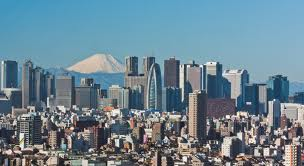 capital of Japanmiddle of the countrymodern, busy13 million (population)a lot of universities, beautiful bridges, amazing restaurantssummer- hot            /          winter: wet, coldfamous:  sushi restaurants, art galleries, museums___________________________________________________________________________________________________________________________________________________________________________________________________________________________________________________________________________________________________________________________________________________________________________________________________________________________________________________________________________________________________________________________________________________________________________________________________________________________________________________________________________________________________________________________________________________________________________________________________________________________________________________________________________________________________________________________________________________________________________________________________________________________________________________________________________________________________________________________________________________________